Внеочередное заседание                                           XXVI – го созываРЕШЕНИЕСовета сельского поселения  Вострецовский сельсоветмуниципального района Бураевский районРеспублики БашкортостанО создании Дорожного фонда сельского поселения Вострецовский сельсоветмуниципального района Бураевский район Республики БашкортостанСовет сельского поселения  Вострецовский сельсовет  муниципального района Бураевский  район Республики Башкортостан РЕШИЛ:Создать Дорожный фонд сельского поселения  Вострецовскийсельсовет 	 муниципального района Бураевский район Республики Башкортостан.Утвердить Порядок формирования и использования бюджетных ассигнований Дорожного фонда сельского поселения  Вострецовский сельсовет муниципального района Бураевский  район Республики Башкортостан согласно приложению.Настоящее решение вступает в силу с 1 января 2014 года.Председатель Совета сельского поселения Вострецовский сельсоветмуниципального районаБураевский район Республики Башкортостан                            К.В.Гатауллин	с.Вострецово06 ноября 2013 года№127Приложение к решению Совета сельского поселения Вострецовский сельсовет                                                                                                               муниципального района Бураевский район                                                                                                    Республики Башкортостан от 06 ноября                                                                                                       №127Порядокформирования и использования бюджетных ассигнований Дорожного фондасельского поселения Вострецовский  сельсовет муниципального района Бураевский район Республики Башкортостан.Общие положенияПорядок формирования и использования бюджетных ассигнований Дорожного	фонда  сельского поселения  Вострецовский	сельсовет муниципального района Бураевский район Республики Башкортостан разработан на основании пункта 5 статьи 179.4 Бюджетного кодекса Российской Федерации.Дорожный фонд сельского поселения Вострецовский сельсовет муниципального района	Бураевский район Республики Башкортостан (далее - Муниципальный дорожный фонд) - часть средств бюджета сельского поселения  Вострецовский сельсовет	муниципального района		Бураевский  район Республики Башкортостан, подлежащая использованию в целях финансового обеспечения дорожной деятельности в отношении автомобильных дорог общего пользования местного значения  сельского поселения	Вострецовский  сельсовет муниципального района	 Бураевский район (далее - автомобильные дороги общего пользования местного значения), а также капитального ремонта и ремонта дворовых территорий многоквартирных домов, проездов к дворовым территориям многоквартирных домов населенных пунктов.Главным распорядителем средств Муниципального дорожного фонда (далее - главный распорядитель) является Администрация  сельского поселения  Вострецовский  сельсовет муниципального района Бураевский район Республики Башкортостан.Порядок и источники финансового обеспечения Муниципального дорожного фондаОбъем бюджетных ассигнований дорожного фонда сельского поселения Вострецовский сельсовет утверждается решением Совета сельского поселения Вострецовский сельсовет муниципального района Бураевский район Республики Башкортостан о бюджете сельского поселения Вострецовский сельсовет муниципального района на очередной финансовый год и плановый период в размере не менее прогнозируемого объема доходов бюджета сельского поселения Вострецовский сельсовет от:акцизов на автомобильный бензин, прямогонный бензин, дизельное топливо, моторные масла для дизельных и (или) карбюраторных (инжекторных) двигателей, производимые на территории Российской Федерации, подлежащие зачислению в местный бюджет по дифференцированным нормативам. Норматив рассчитывается исходя из протяженности автомобильных дорог местного значения, находящихся в собственности сельского поселения Вострецовский сельсовет муниципального района согласно статистической отчетности по состоянию на 1 января текущего года по форме №ЗДГ (мо) «Сведения об автомобильных дорогах общего и необщего пользования местного значения и искусственных сооружений на них, находящихся в собственности муниципальных образований» (далее - сведения по форме №ЗДГ (мо)) и утверждается Законом Республики Башкортостан о бюджете Республики Башкортостан на очередной финансовый год и плановый период;поступлений в виде субсидий из бюджета муниципального района, бюджета Республики Башкортостан и федерального бюджета на софинансирование дорожной деятельности в отношении автомобильных дорог общего пользования местного значения;поступлений в виде иных межбюджетных трансфертов из бюджета Республики Башкортостан на финансирование мероприятий по осуществлению дорожной деятельности в границах сельских поселений.Бюджетные ассигнования Муниципального дорожного фонда, не использованные в текущем финансовом году, направляются на увеличение бюджетных ассигнований Муниципального дорожного фонда в очередном финансовом году.Главным распорядителем ежегодно до 10 апреля года, предшествующего плановому периоду, направляются в Государственный комитет Республики Башкортостан по транспорту и дорожному хозяйству копии выписок из ЕГРП для осуществления сверки со статистическими сведениями по форме №ЗДГ (мо).Порядок использования Муниципального дорожного фондаБюджетные ассигнования Муниципального дорожного фонда направляются на:содержание, ремонт и капитальный ремонт автомобильных дорог общего пользования местного значения и искусственных сооружений на них, а также капитальный ремонт и ремонт дворовых территорий многоквартирных домов, проездов к дворовым территориям многоквартирных домов населенных пунктов;строительство и реконструкцию автомобильных дорог общего пользования местного значения и искусственных сооружений на них, включая инженерные изыскания, разработку проектной документации, проведение необходимых экспертиз, выкуп земельных участков и подготовку территории строительства;инженерно-геодезические изыскания, межевание земель, кадастровые работы в целях постановки на государственный кадастровый учет автомобильных дорог общего пользования местного значения и земельных участков, занимаемых ими.Бюджетные ассигнования Муниципального дорожного фонда не могут быть использованы на другие цели, не соответствующие их назначению.Отчет об исполнении Муниципального дорожного фонда Главный распорядитель осуществляет контроль за целевым использованием бюджетных ассигнований Муниципального дорожного фонда.Главным распорядителем ежеквартально направляется отчет об использовании бюджетных ассигнований Муниципального дорожного фонда в Совет сельского поселения	 Вострецовский сельсовет муниципального района Бураевский район Республики Башкортостан.Главным распорядителем ежеквартально направляется в Администрацию муниципального района Бураевский	район Республики Башкортостан отчет по форме федерального статистического наблюдения №1-ФД «Сведения об использовании средств Федерального дорожного фонда, дорожных фондов субъектов Российской Федерации, муниципальных дорожных фондов» (утверждена Приказом Федеральной службы государственной статистики от 15.06.2012 №346).Председатель Совета сельского поселенияВострецовский	 сельсовет муниципального района Бураевский районРеспублики Башкортостан                  К.В.Гатауллин    Башкортостан Республикаhы    Борай районы муниципаль    районының Вострецов ауыл    советы ауыл биләмәhе Советы452974, Борай районы, Вострецово ауылы, Мәктәп  урамы, 3т. 2-72-14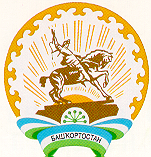 Республика Башкортостан Совет Сельского поселения Вострецовский сельсовет муниципального района Бураевский район 452974, Бураевский район, с. Вострецово, ул. Школьная, 3               т. 2-72-14